!!!!Study Guide!!!     This test will cover- The Rock Cycle, Weathering, Erosion and Shoreline FeaturesFill in the blanks and center arrows using the following words:  Heat & pressure, Igneous, Metamorphic, compaction & cementation, Sedimentary.    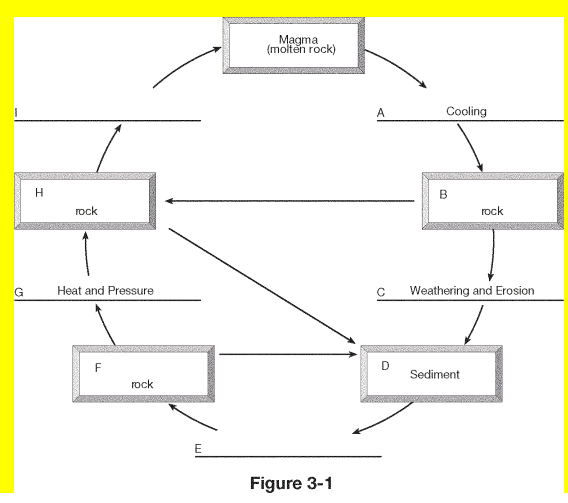 What are the two sources of energy for the rock cycle?  Earth’s ___________  ___________  and the _________.Write mechanical or chemical next the the following statements to describe what kind of weathering they are.A chain is rusty_______________________             A rock experiences frost wedging___________________Heat causes cracks in concrete____________________      Acid dissolves a rock________________________Hitting a rock with a hammer______________________  A penny turning green_______________________What kind of climate would cause the most ersion and thus the most soil? ___________________________ ________________________________________________________________________________________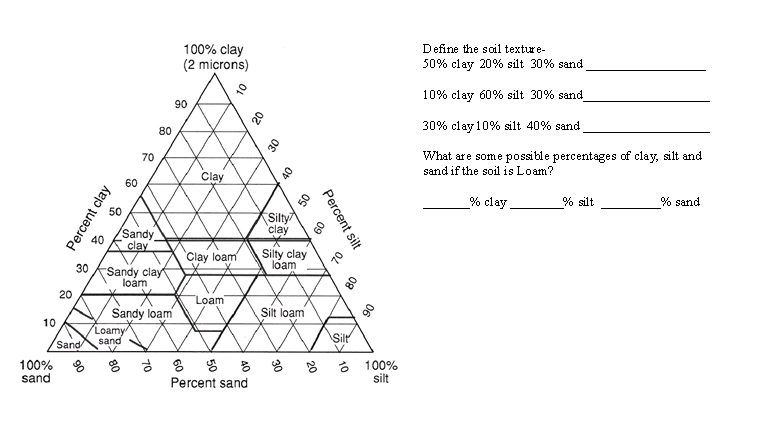 How do plants contribute to soil?  How do they prevent erosion?What is the difference between the longshore transport and the longshore current?  ________________________ _________________________________________________________________________________________________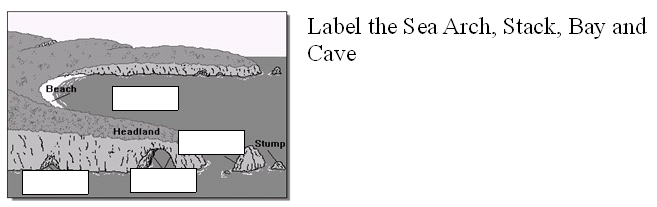 Explain the purpose of each of the following structures and how each disrupts the natural processes.Dam _____________________________________________________________________________________Seawall __________________________________________________________________________________Groin ____________________________________________________________________________________Jetties ____________________________________________________________________________________What is the difference between beach dredging and beach nourishement?  ________________________________ ________________________________________________________________________________________________________________________________________________________________________________________________________